Matemáticas: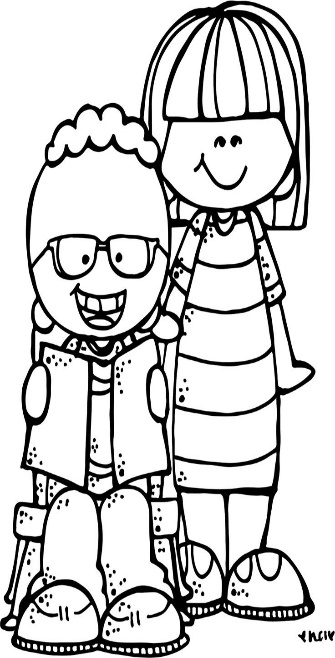 Temas: Números de cuatro cifras.Unidades de tiempoRecolección de información y representación de datos.Secuencias y patrones.Desempeños:Describo, comparo y cuantifico situaciones con números, en diferentes contextos y con diversas representaciones.Describo cualitativamente situaciones de cambio y variación utilizando el lenguaje natural, dibujos y gráficos.Interpreto cualitativamente datos referidos a situaciones del entorno familiar.Ciencias Naturales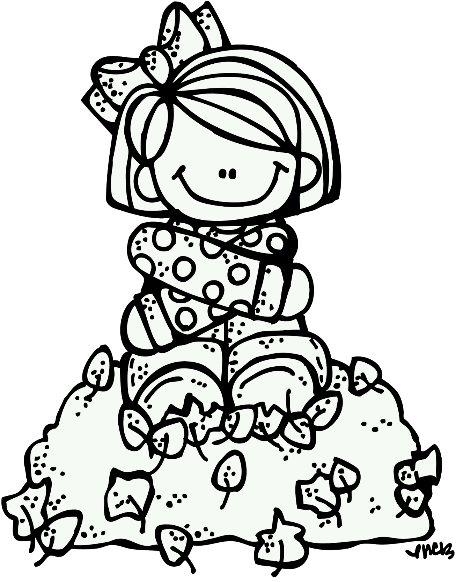 Temas:Las partes que conforman el cuerpo humano. (PROYECTO SEXUALIDAD) El movimiento.	El climaDesempeños:Identifico tipos de movimiento en seres vivos y objetos, y las fuerzas que los producen.Establezco relaciones entre las funciones de los cinco sentidos.Asocio el clima con la forma de vida de diferentes comunidades.Religión: 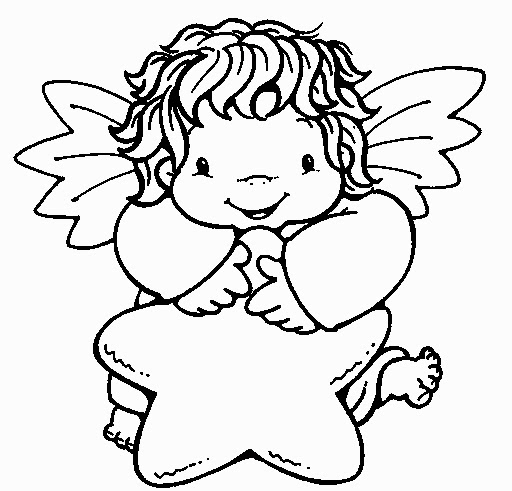 Temas: Jesús nos muestra a Dios PadreJesús ora y nos enseña a orarLa Virgen María nos lleva a JesúsLa Iglesia nos invita a amar y nos brinda alegría. La amistad en el medio familiar, escolar y social.Desempeños:Identifico la oración como manifestación de amistad y amor a Dios.Reconozco a María como modelo de amistad con Dios. Reconozco la importancia de las acciones de la iglesia que fomentan la amistad y la fraternidad.Ciencias Sociales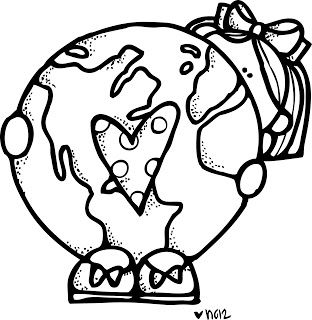 Temas:El relieve Comunidad y clases. ( proyecto bullyng) CATERDRA DE LA PAZ: ¿Qué es el buen trato?Desempeños:Identifico y describo características y funciones socioculturales y políticas de las comunidades a las que pertenezco.Establezco relaciones entre los accidentes geográficos y su representación grafica.Reconozco situaciones de discriminación y abuso por irrespeto a los rasgos individuales de las personas (Religión, etnia, género, discapacidad…) y propongo formas de cambiarlas.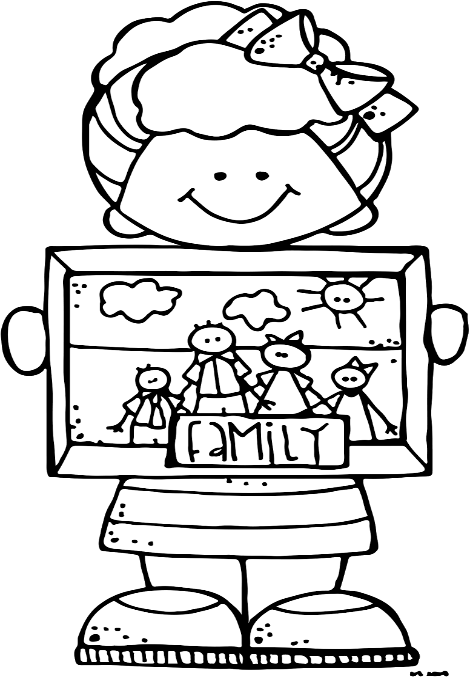 Artística Temas:Cualidades sensoriales del entorno. Mundo simbólicoContraste y percepción.Desempeños:Realizo juegos que me posibilitan ampliar la percepción motriz, visual y aditiva.Participo de juegos que me posibilitan el desarrollo motriz grueso y fino.Ética y valores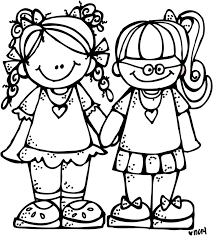 Temas: El amor en la escuela y la familiaTipos de agresión y maltrato (Transversal al proyecto de Bullying)El miedo y la mentira (Transversal al proyecto de Drogadicción) Desempeños:Identifica valores y normas sociales, comunitarias e institucionales.Descubro la importancia de la obediencia a personas con liderazgo y autoridad que orientan al grupo social.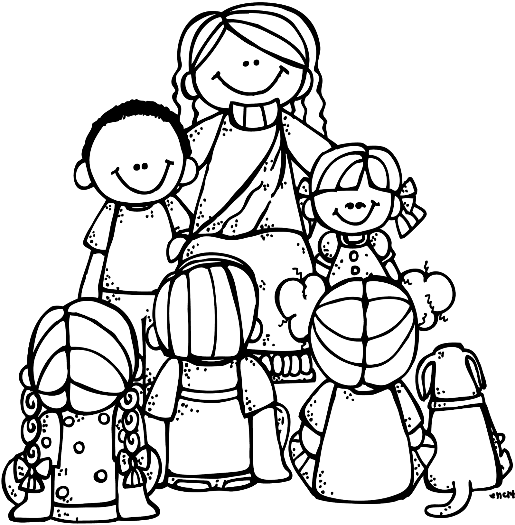 Urbanidad y civismoTemas:Comportamiento en actos religiosos y culturales.Cuidado del medio ambiente Normas y convivencia en la familia. Respeto por las diferenciasDesempeños:Practica acciones para el cuidado del medio ambiente.Comprende la importancia del amor y la formación que se da en la familia.Respeta las normas de urbanidad en diferentes espacios.Lengua Castellana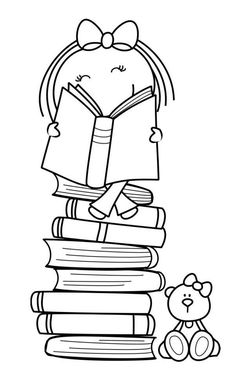 Temas:La historieta. La descripción.Diminutivos y aumentativos.La b y la vTexto expositivo y señales preventivas.La oración y sus clases. La privacidad y Cátedra de la paz: se llegar a un acuerdo (Actividad transversal  al proyecto de Bullying)Desempeños:Planea la comprensión y producción de textos, buscando información en diferentes fuentes.Reconozco la función social y formato de los diversos tipos de textos que leo.Elabora y socializa hipótesis predictivas acerca del contenido de diferentes textos, medios de comunicación y otros sistemas simbólicos.Entiendo el lenguaje empleado en historietas y otros tipos de textos con imágenes fijas.